Уважаемые родители!
В нашем городе и его окрестностях пропадают дети! Будьте бдительны.
Пожалуйста, научите своих детей правильно вести себя в экстренных ситуациях:
- предупредите ребёнка, что не стоит разговаривать с незнакомцами;
- нельзя ходить в безлюдных местах, ходить там можно только в присутствии взрослых; 
- нельзя близко подходить к остановившимся автомобилям; 
- ребёнок должен быть максимально бдительным, чтобы заметить чьё-то наблюдение со стороны; 
- напомните, что нельзя открывать двери никому, кого не ожидает ребёнок - преступник может представиться работником почты, сантехником, электриком и даже полицейским,
- научите ребенка разговаривать с такими людьми через закрытую дверь и не терпеть стуки или звонки, если таковые продолжаются, а позвонить родителям и 02 (мобильный – 102);
- объясните ребёнку, что не следует принимать приглашения посмотреть животных у кого бы то ни было, тем более, если полюбоваться живностью предлагает мало знакомый человек;
- не стоит помогать искать выпрыгнувшего котенка или щенка из случайно проезжающей машины;
- если ребенка схватили в людном месте - научите его кричать что есть мочи, драться, кусаться, пытаться убежать к другим людям на улице, любым способом  привлечь внимание взрослых;
- если ребенок схвачен, но позвать на помощь уже не может:
* ему следует попробовать убедить преступников, что того, чего они требуют, у его родителей просто нет; 
* без необходимости и стопроцентной возможности убежать ни в коем случае не стоит рисковать,*если есть возможность, стоит постараться мирно разрешить конфликт; 
* следует наблюдать за преступниками, постараться запомнить каждую мелочь, но если кого-то из них узнает, следует сделать вид, что никого не узнал; 
* при освобождении подразделениями полиции лучше не бежать навстречу спасителям, спрятаться в угол, подальше от окон и дверей, лечь. 
* если же возможность убежать появилась до пришествия помощи полиции, ребёнку следует действовать без промедления, чётко и решительно; 
- пометьте все вещи ребёнка. В случае похищения научите его потихоньку выкидывать свои вещи - по этим следам его смогут найти;
- не стоит разрешать применять ребенку газовые баллончики, электрошокеры и другие средства, потому что ребёнку противостоят очень большие и злые люди, которым ребенок не сможет оказать сопротивления.  
Очень надеемся, что в Вашей жизни никогда не наступит такая ситуация.
по материалам: ЦСН ФСБ РОССИИ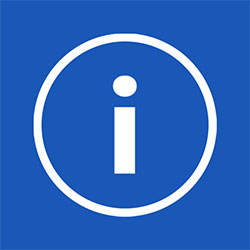 